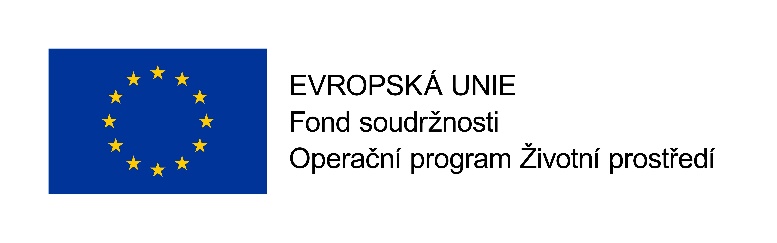 Obchodní podmínky zpracované jako součást zadávací dokumentace formou návrhu smlouvy o díloSmlouva o díloSMLUVNÍ STRANYJméno: 					Vodovody a kanalizace Přerov, a.s. sídlo: 					Šírava 482/21, Přerov I – Město, 750 02 Přerovzastoupený: 			Michal Zácha, DiS – předseda představenstva ve věcech technických: Ing. Miroslav Dundálek, ředitel společnostiIČO: 					47674521DIČ: 					CZ47674521bankovní spojení (číslo účtu): 		Komerční banka a.s.2307831/0100 KBe-mail: 					sekretariat@vakpr.cz datová schránka: 	                            jfyvg6t(dále jen „Objednatel“)aJméno: 					sídlo:					zastoupený: 				IČO: 					DIČ: 					(případně informace, že není plátcem DPH)zapsán v (např. v obchodním rejstříku) vedeném (např. Krajským soudem v …) pod sp. zn. bankovní spojení (číslo účtu):		e-mail:					datová schránka:                                            (dále jen „Zhotovitel“)společně v dalším textu rovněž jen „Smluvní strany“uzavřeli v souladu s § 2586 a násl. zákona č. 89/2012 Sb., občanského zákoníku (dále jen „Občanský zákoník“) tuto smlouvu o dílo (dále jen „Smlouva“).ÚVODNÍ UJEDNÁNÍSmlouva je uzavřena na základě výsledků zadávacího řízení (dále jen „Řízení veřejné zakázky“) veřejné zakázky s názvem „ČOV Přerov – kalová koncovka“, ev. č. veřejné zakázky: Z2019-043006 (dále jen „Veřejná zakázka“). Jednotlivá ujednání Smlouvy tak budou vykládána v souladu se zadávacími podmínkami Veřejné zakázky a nabídkou Zhotovitele podanou do Řízení veřejné zakázky. Dílo dle Smlouvy je spolufinancováno formou účelové dotace v rámci Operačního programu životního prostředí (dále jen „Operační program”), název projektu „ČOV Přerov – kalová koncovka“ registrační číslo projektu CZ.05.3.29/0.0/0.0/18_104/0009568 (dále jen „Projekt“). Řízení veřejné zakázky bylo realizováno v souladu s pravidly Operačního programu. Zhotovitel je povinen při plnění povinností vyplývajících ze Smlouvy dodržovat požadavky stanovené podmínkami pro poskytnutí dotace z Operačního programu.PŘEDMĚT SMLOUVYZhotovitel se zavazuje provést na svůj náklad a nebezpečí ve sjednaném termínu pro Objednatele dále specifikované dílo (dále jen „Dílo“) a Objednatel se zavazuje dokončené Dílo převzít a zaplatit za něj sjednanou cenu.PŘEDMĚT DÍLAZhotovitel se zavazuje provést pro Objednatele Dílo „ČOV Přerov – kalová koncovka“, a to dle dále specifikované projektové dokumentace a dle podmínek stanovených příslušnými stavebními povoleními či ohlášeními vydanými stavebními úřady (dále jen „Stavební povolení“), dle podmínek stanovených Smlouvou, a to včetně všech souvisejících prací, dodávek a služeb.Dílo je blíže specifikováno v zadávací projektové dokumentaci označené „ČOV Přerov – kalová koncovka“ – zadávací dokumentace, zpracované pod č.z. 2171010200 společností Sweco Hydroprojekt a.s., Divize Morava, Minská 1337/18, 616 00 Brno, IČ: 26475081, (dále též „Projektová dokumentace“ a „Projektant stavby“).Dílo bude sloužit k následujícím účelům: čištění odpadních vod – zpracování a hygienizace kalůSoučástí Díla je zejména:výroba, dodávka, skladování, zabudování a montáž veškerých dílů, materiálů a zařízení týkajících se Díla;zajištění a provedení všech opatření organizačního, bezpečnostního a stavebně technologického charakteru k řádnému provedení Díla. Zejména  provedení všech propojení a provizorních opatření k zachování provozu ČOV . Vše v těsné koordinaci s Objednatelem;zřízení a odstranění zařízení staveniště včetně napojení na inženýrské sítě a provizorních příjezdových cest na staveniště včetně zajištění bezpečnosti a úklidu na nich;zajištění a provedení všech případných nezbytných průzkumů a posudků nutných pro řádné provádění a dokončení Díla;průběžný odvoz stavebního odpadu vzniklého při realizaci Díla, zajištění jeho trvalého uložení, resp. převzetí těchto odpadů do vlastnictví osoby oprávněné k jejich převzetí podle zákona č. 185/2001 Sb., o odpadech ve znění pozdějších předpisů, není-li touto osobou přímo Zhotovitel, a to včetně předání veškerých dokladů o hospodaření s odpady Objednateli;zajištění řádné ochrany stávajících ploch zařízení staveniště i okolních ploch, a to i těch, které nebudou dotčeny stavebními pracemi, ale budou sloužit k přepravě či uskladnění materiálu, k zařízení staveniště, před znečištěním a poškozením po celou dobu provádění Díla a uvedení všech těchto povrchů dotčených prováděním Díla do původního stavu. Před započetím prací budou tyto plochy vhodným způsobem Zhotovitelem zdokumentovány;ostraha Díla a staveniště;zajištění bezpečnosti práce a ochrany zdraví při práci, zpracování hodnocení rizikových faktorů a ohrožení bezpečnosti a ochrany zdraví zaměstnanců, respektování požadavků koordinátora BOZP;veškeré práce a dodávky související s bezpečnostními opatřeními na ochranu lidí a majetku (zejména chodců, cyklistů a vozidel v místech dotčených prováděním Díla);v případě potřeby dle svých dopravních možností je předmětem i zajištění a uhrazení dopravního značení k dopravním omezením na veřejných komunikacích, pokud to bude vyžadováno;provedení závěrečného úklidu staveniště a uvedení stavbou dotčených ploch do původního stavu;zřízení a rozvody přípojek médií a energií během provádění Díla;zajištění pravidelného úklidu staveniště;provedení individuálních zkoušek a provedení komplexních zkoušek dokončeného Díla včetně vystavení dokladů o jejich provedení;provedení veškerých ostatních předepsaných zkoušek všech prvků, systémů a zařízení tvořících Dílo včetně vystavení dokladů o jejich provedení, doložení platných atestů, certifikátů, prohlášení o shodě a ostatních dokladů potřebných pro možnost řádného provozování ve smyslu platných a účinných právních předpisů apod. a jejich předání Objednateli v písemné formě ve 3 vyhotoveních v listinné podobě a 1 vyhotovení v elektronické podobě na vhodném datovém nosiči (např. CD); Součástí plnění jsou také příslušné revize, kalibrace, licence, zaškolení obsluhy a případná rozhodnutí o nakládání s podzemními vodami během stavby pro snižování hladiny spodní vody;  zajištění zimních opatření;respektování podmínek vydaného stavebního (vodoprávního) povolení;zajištění potřebných či orgány veřejné správy stanovených opatření a povolení nutných k provedení Díla (např. vstupy na cizí pozemky a zvláštní užívání komunikace mimo ČOV, pokud bude Zhotovitel požadovat, nakládání s vodami apod.);zajištění geodetického vytýčení Díla a vytýčení veškerých inženýrských sítí, odpovědnost za jejich neporušení během provádění Díla a zpětné protokolární předání jejich správcům, ověření polohy sítí kopanou sondou;zpracování povodňového a havarijního plánu po dobu výstavby včetně odsouhlasení příslušným úřadem;zpracování provozních řádů pro zkušební i trvalý provoz, které budou předány k připomínkování Objednateli 30 dnů před zahájením příslušného provozu Díla. Následně budou zapracovány připomínky předané Objednatelem. Všechny dokumenty dle odstavce 10.20. a 10.21. budou Objednateli předány v písemné formě ve 3 vyhotoveních v listinné podobě a 1 vyhotovení v elektronické podobě na vhodném datovém nosiči (např. CD);geodetické zaměření skutečného provedení Díla včetně geometrických plánů pro vklad nemovitosti do katastru nemovitostí, které bude provedeno a ověřeno oprávněným zeměměřičským inženýrem podle zákona č. 200/1994 Sb., o zeměměřičství a o změně a doplnění některých zákonů souvisejících s jeho zavedením, ve znění pozdějších předpisů a dle standardu Objednatele v písemné formě v 6 vyhotoveních v listinné podobě a 1 vyhotovení v elektronické podobě na vhodném datovém nosiči (např. CD);zhotovení dokumentace skutečného provedení Díla podle § 4 vyhlášky č. 499/2006 Sb., 
o dokumentaci staveb, ve znění pozdějších předpisů, se zahrnutím všech změn a její předání Objednateli v písemné formě ve 3 vyhotoveních v listinné podobě a 1 vyhotovení v elektronické podobě na vhodném datovém nosiči (např. CD) ve formátu PDF a DWG.Účast zhotovitele na svolaných jednáních a řešení vzniklých problémů na Díle v záruční době Rozsah a kvalita Díla jsou dále dány příslušnými ČSN, ČSN EN, právními předpisy platnými a účinnými v době provádění Díla, a dále zejména podmínkami stanovenými Stavebním povolením a dalšími rozhodnutími a vyjádřeními dotčených orgánů veřejné správy a správců inženýrských sítí týkajícími se Díla, a dalšími podmínkami Objednatele sjednanými ve Smlouvě.Zhotovitel je povinen zajistit veškeré nezbytné doklady, prohlídky a přejímky, spojené s prováděním Díla a doklady nezbytné pro vydání kolaudačního souhlasu či jiného povolení k užívání Díla (dále jen „Kolaudační souhlas“), vyžadované Smlouvou, právními předpisy nebo orgány veřejné správy.Zhotovitel prohlašuje, že před podpisem Smlouvy převzal a seznámil se s Projektovou dokumentací a místem plnění, a že s ohledem na své znalosti a zkušenosti zhotoví Dílo dle předané Projektové dokumentace tak, aby mohlo být řádně užíváno k účelu, k němuž má být provedeno, přičemž si není vědom žádných překážek, které by mu bránily v poskytnutí sjednaného plnění v souladu se Smlouvou. Zhotovitel je povinen před započetím prací na Díle zkontrolovat technickou část Projektové dokumentace a upozornit Objednatele bez zbytečného odkladu na zjištěné vady a nedostatky Projektové dokumentace. Za správnost a úplnost předané Projektové dokumentace odpovídá Objednatel.Zhotovitel je povinen v rámci plnění dle Smlouvy provést veškeré práce, dodávky, a služby, kterých je třeba trvale nebo dočasně k zahájení, provádění, dokončení a předání Díla, pro vydání Kolaudačního souhlasu Díla a k uvedení Díla do trvalého provozu (např. zajištění skládky přebytečného materiálu, odvoz tohoto materiálu na skládku, zajištění veškerých zkoušek, revizí, atestů, měření a prohlášení o shodě potřebných k vydání Kolaudačního souhlasu pro Dílo, provést úklid staveniště a odstranění zařízení staveniště apod.) a zpracovat a předat Objednateli dokumentaci skutečného provedení Díla.Zhotovitel se zavazuje při plnění Díla dodávat a zabudovávat pouze nové stroje, zařízení, materiály I. jakosti a materiály, které mají kvalitu odpovídající jejich použití při provádění Díla, kterou Zhotovitel prokáže Objednateli nebo technickému dozoru Objednatele (dále jen „TDI“) dodacím listem, certifikátem nebo prohlášením o shodě od používaných materiálů vystavenými příslušným výrobcem. Tyto dokumenty je Zhotovitel povinen předložit Objednateli nebo TDI před zabudováním příslušných materiálů do Díla. Zhotovitel se zavazuje a odpovídá za to, že při realizaci Díla nepoužije žádný materiál, o kterém je v době jeho užití známo, že je škodlivý, a to zejména životnímu prostředí nebo zdraví osob. Zhotovitel je povinen provádět důslednou kontrolu nakupovaných materiálů, hmot, surovin a dalších věcí potřebných pro plnění předmětu Smlouvy a vyžadovat od výrobců a dodavatelů atesty, prohlášení o shodě, certifikáty a záruční dokumentaci.Zhotovitel je při určení způsobu provádění Díla vázán příkazy Objednatele, pokud Objednatel Zhotoviteli takové příkazy udělí.Změny Díla, včetně provedení veškerých víceprací, méněprací, rozšíření či zúžení Díla, je možné činit pouze za podmínek stanovených zákonem č. 134/2016 Sb., o zadávání veřejných zakázek (dále jen „Zákon o zadávání veřejných zakázek“) a musí být vždy sjednány předem ve formě písemného dodatku ke Smlouvě, nestanoví-li Smlouva jinak. Nebude-li písemný dodatek obsahovat ujednání o důsledcích sjednaných změn na výši sjednané ceny Díla, je Objednatel povinen bez ohledu na sjednané změny Díla zaplatit cenu Díla sjednanou ve Smlouvě, nestanoví-li Smlouva jinak.CENA A PLATEBNÍ PODMÍNKYCena Díla (dále jen „Cena Díla“) činí ,- Kč bez DPH. Tato Cena Díla je podrobně rozčleněna v položkovém rozpočtu (ve Zhotovitelem oceněném výkazu výměr), dále jen „Položkový rozpočet“.Položkovým rozpočtem je Zhotovitelem oceněný soupis stavebních prací, dodávek a služeb, v němž jsou Zhotovitelem uvedeny jednotkové ceny u všech položek stavebních prací, dodávek a služeb a jejich celkové ceny pro vymezené množství.Cena Díla je stanovena jako nejvýše přípustná a nepřekročitelná s výjimkami stanovenými ve Smlouvě. Úprava Ceny Díla sjednané dle předchozího odstavce je přípustná pouze, je-li tak stanoveno ve Smlouvě. V Ceně Díla jsou rovněž zahrnuty mimo jiné uvedené např. i v bodě 10:náklady na projekt, vybudování, zřízení, zprovoznění, provoz, údržbu, úklid, likvidaci a vyklizení zařízení staveniště pro potřeby Zhotovitele po celou dobu provádění prací na Díle a náklady na ostrahu a úklid staveniště;poplatky za zábor veřejného prostranství, pokud jej Zhotovitel potřebuje pro provádění prací na Díle včetně případných poplatků či nájemného za zvláštní užívání komunikací;náklady na účast při jednáních k reklamacím v rozsahu této Smlouvy, vlastní provozování zajišťuje Objednatel;dopravní náklady pro personál Zhotovitele a materiál na stavbu;náklady na odvoz a likvidaci odpadů vzniklých v souvislosti s prováděním Díla;náklady na základní archeologický výzkum na dotčeném území;cena vypracování veškeré dokumentace ve smyslu odstavce 84 Smlouvy;náklady na mechanizaci, spotřeba energií a vody a další náklady Zhotovitele nutné pro včasné a kompletní provedení Díla dle Smlouvy;zřízení a zprovoznění provizorního odvodnění kalu vč. odstranění případných závad zařízení (bez provozních nákladů).Vyskytne-li se při provádění Díla potřeba provést vícepráce, je Zhotovitel povinen provést bez zbytečného odkladu přesný soupis všech víceprací, které je nutné provést, včetně jejich ocenění dle následujícího odstavce Smlouvy, a tento soupis předložit Objednateli ke schválení. Bude-li navržený soupis víceprací Objednatelem schválen, provedou Smluvní strany změnu rozsahu Díla a Ceny Díla dle schváleného soupisu víceprací formou dodatku ke Smlouvě v souladu s platnými právními předpisy. Zejména je nutno respektovat ustanovení § 222 zákona, které řeší i jiné změny závazků ze smlouvy.Smluvní strany se dohodly na následujícím postupu při výpočtu změny Ceny Díla:v případě rozšíření objemu již sjednaných prací, dodávek či služeb zpracuje Zhotovitel kalkulaci ceny z cen uvedených v Položkovém rozpočtu;V případě, že se bude jednat o práce, dodávky či služby, které nejsou zahrnuty v Položkovém rozpočtu, zpracuje Zhotovitel kalkulaci ceny následovně (vše v Kč bez DPH):Kde koeficient k se vypočte:pokud se bude jednat o položky, které nejsou obsaženy v aktuálním ceníku RTS, a.s., použije Zhotovitel ceny v místě a čase obvyklé.Zhotovitel může předložit i nabídku pro Objednatele výhodnější.Po výpočtu změny Ceny Díla vyhotoví Zhotovitel písemný návrh dodatku ke Smlouvě, jehož obsahem bude zejména rozsah změn Díla, změna Ceny Díla včetně detailního položkového rozpočtu a vliv této změny na termíny plnění Díla. V případě, že vliv na termíny plnění Díla sjednané ve Smlouvě nebude v návrhu dodatku uveden, tyto zůstávají beze změny.Objednatel je povinen zaplatit Zhotoviteli a Zhotovitel je oprávněn Objednateli vyúčtovat pouze Cenu Díla dle Zhotovitelem skutečně provedených, dodaných a poskytnutých prací, dodávek a služeb, nedohodnou-li se Smluvní strany jinak. Dojde-li v průběhu provádění Díla ke zmenšení rozsahu Díla a Zhotovitel tak neprovede Dílo v celém původním dohodnutém rozsahu, má Zhotovitel právo na zaplacení pouze příslušné části Ceny Díla. FAKTURACE A PLATEBNÍ PODMÍNKYObjednatel neposkytuje zálohy. Objednatel bude hradit Zhotoviteli Cenu Díla průběžně měsíčně na základě faktur - daňových dokladů (dále jen „Faktura“), vystavených za stavební práce, dodávky a služby na Díle provedené, dodané a poskytnuté v příslušném kalendářním měsíci. Datum uskutečnění zdanitelného plnění je vždy poslední den kalendářního měsíce, za který je Faktura vystavována. Po převzetí Díla Objednatelem v souladu se Smlouvou vystaví Zhotovitel závěrečnou Fakturu (dále jen „Závěrečná Faktura“) vystavenou za stavební práce, dodávky a služby na Díle provedené, dodané a poskytnuté od poslední vystavené Faktury do převzetí Díla Objednatelem. Datum uskutečnění zdanitelného plnění u Závěrečné Faktury je den převzetí Díla Objednatelem.Faktura vystavená Zhotovitelem musí splňovat náležitosti daňového dokladu dle § 29 zákona č. 235/2004 Sb., o dani z přidané hodnoty, ve znění pozdějších předpisů (dále jen „ZoDPH“), včetně informace, že provedení Díla podléhá režimu přenesení daňové povinnosti v souladu s § 92a a § 92e ZoDPH, v případě, že Zhotovitel není plátcem DPH, musí Faktura splňovat náležitosti účetního dokladu dle § 11 zákona č. 563/1991 Sb., o účetnictví, ve znění pozdějších předpisů. Faktura musí vždy splňovat náležitosti stanovené § 435 Občanského zákoníku. Faktura musí dále odpovídat požadavkům stanoveným podmínkami pro poskytnutí dotace z Operačního programu – uvedení názvu a registračního čísla projektu.Zhotovitel předloží Objednateli před vystavením každé Faktury soupis provedených, dodaných a poskytnutých prací, dodávek a služeb oceněných v souladu s Položkovým rozpočtem (dále jen „Soupis“). Soupis bude obsahovat rozsah všech prací, dodávek a služeb provedených, dodaných a poskytnutých v rámci Díla za období, za které bude Faktura vystavena. Zhotovitel je povinen předložit Soupis Objednateli před vystavením Faktury k odsouhlasení, a to do 3 pracovních dnů od data uskutečnění zdanitelného plnění, a Faktura může být vystavena až po odsouhlasení Soupisu Objednatelem.Objednatel je povinen se k Soupisu vyjádřit nejpozději do 5 pracovních dnů ode dne jeho obdržení. Vyjádří-li Objednatel se Soupisem nesouhlas, projednají Smluvní strany výhrady Objednatele k Soupisu, a Zhotovitel poté předloží Objednateli k vyjádření opravený Soupis.Zhotovitel vystaví Fakturu nejpozději do 3 pracovních dnů ode dne odsouhlasení Soupisu Objednatelem. Nedílnou součástí Faktury je Soupis podepsaný Objednatelem.Splatnost každé jednotlivé Faktury stanoví Zhotovitel do 30 dnů ode dne jejího doručení Objednateli.Část Ceny Díla vyúčtovaná Fakturou je uhrazena vždy dnem jejich odepsání z bankovního účtu Objednatele.Nebude-li příslušná Faktura obsahovat některou povinnou nebo dohodnutou náležitost nebo bude-li chybně stanovena část Ceny Díla nebo jiná náležitost Faktury, je Objednatel oprávněn tuto Fakturu vrátit Zhotoviteli k provedení opravy s vyznačením důvodu vrácení. Zhotovitel provede opravu Faktury dle pokynů Objednatele.Vzhledem k  financování Projektu z Operačního programu probíhá kontrola vystavených Faktur poskytovatelem dotace. Pokud budou v rámci této kontroly poskytovatelem dotace ve Faktuře nebo dokladech přiložených k Faktuře zjištěny nedostatky, je Objednatel rovněž oprávněn tuto Fakturu Zhotoviteli vrátit. Zhotovitel je povinen takovou Fakturu, příp. její přílohy, opravit dle pokynů Objednatele. Nedílnou součástí Faktury bude přidělené registrační číslo projektu.MÍSTO A TERMÍNY PLNĚNÍMístem plnění je k.ú. Dluhonice a k.ú. Henčlov okres Přerov, konkrétní místo je určeno Projektovou dokumentací, pokud není ve Smlouvě stanoveno jinak.Dílo bude prováděno v následujících termínech:Termín zahájení plnění (pouze přípravné práce a činnosti): ihned po podpisu této smlouvyTermín zahájení stavebních prací (předání a převzetí staveniště): do 14 dnů od písemné výzvy Objednatele (písemnou výzvou je myšlena výzva pomocí emailu či poštovní služby);Lhůta pro dokončení stavebních prací (předání a převzetí dokončeného Díla): nejpozději do 12 měsíců od převzetí staveniště Zhotovitelem;Lhůta zkušebního provozu: 5 měsíců od protokolárního předání a převzetí stavby. Předpokládá se, že Zhotovitel bude účasten měsíčních kontrolních dnů a řešit připomínky a reklamace.Zhotovitel je povinen upozornit Objednatele bez zbytečného odkladu na nevhodnou povahu nebo neúplnost věci nebo podkladu, které mu Objednatel předal k provedení Díla, nebo na nevhodnou povahu nebo neúplnost příkazu, který mu Objednatel dal. Zjistí-li Zhotovitel v průběhu provádění Díla, že nelze dodržet termíny plnění stanovené v odstavci 37 Smlouvy, je povinen vždy na to Objednatele upozornit. Tím nejsou dotčeny další povinnosti Zhotovitele, zejména povinnost zaplatit smluvní pokutu za prodlení s předáním Díla a odpovědnost Zhotovitele za škodu.Termíny dle odstavce 37 Smlouvy mohou být případně změněny pouze písemným dodatkem ke Smlouvě po dohodě obou Smluvních stran a při splnění podmínek § 222 Zákona o zadávání veřejných zakázek;  Zhotovitel se zavazuje do 14 dní ode dne uzavření Smlouvy předložit Objednateli harmonogram plnění včetně finančního plánu (dále jen „Harmonogram“) ke schválení. Objednatel sdělí připomínky k Harmonogramu Zhotoviteli nejpozději do 14 dnů od předložení Harmonogramu Objednateli. Zhotovitel je povinen Harmonogram přepracovat dle připomínek Objednatele a upravený návrh Harmonogramu předloží Zhotovitel Objednateli ke schválení, dokud nebude Harmonogram Objednatelem schválen. Při vypracování Harmonogramu je Zhotovitel povinen dodržet termíny dle odstavce 37 Smlouvy. Zhotovitel musí s Objednatelem předem dohodnout omezení provozu ČOV a nesmí je bez souhlasu Objednatele provádět. Závazné termíny dílčího plnění (milníky): - Termín zprovoznění provizorního odvodnění kalu- termín zprovoznění technologie PS01 – odvodnění kalů- termín zahájení montáže technologie linky sušení kalů (pásová sušárna)STAVENIŠTĚZhotovitel se zavazuje převzít staveniště od Objednatele v termínu stanoveném v odstavci 37 Smlouvy. O předání a převzetí staveniště bude sepsán protokol.Zhotovitel je povinen užívat staveniště pouze pro účely související s prováděním Díla a při užívání staveniště je povinen dodržovat veškeré právní předpisy.Zařízení staveniště, včetně zajištění odběru všech potřebných energií a vody, si po dobu od předání staveniště Zhotoviteli do doby předání staveniště zpět Objednateli, zajišťuje a hradí Zhotovitel. Zhotovitel je povinen zajistit samostatná měřící místa s měřidly, která budou evidovat skutečnou výši Zhotovitelem spotřebovaných energií a vody. Objednatelem odsouhlasené výchozí stavy jednotlivých měřidel je Zhotovitel povinen zapsat do stavebního deníku.Zhotovitel je povinen zajistit řádné vytýčení staveniště oprávněnou osobou.Zhotovitel je povinen jako součást zařízení staveniště zajistit standardně vybavený kancelářský prostor pro činnost TDI, autorského dozoru Projektanta stavby (dále jen „AD“) a koordinátora BOZP. Zhotovitel vytvoří podmínky pro efektivní pohyb účastníků výstavby po staveništi (povolení vjezdu apod.)Zhotovitel odpovídá za ochranu zdraví a bezpečnost práce všech osob v prostoru staveniště během provádění Díla po celou dobu ode dne převzetí staveniště Zhotovitelem do okamžiku převzetí Díla Objednatelem, případně při odstraňování vad Díla přiměřeně i po dobu tohoto odstraňování. Po celou dobu provádění Díla zajistí Zhotovitel bezpečnost práce a provozu, zejména dodržování veškerých právních předpisů o bezpečnosti a ochraně zdraví při práci a požární ochraně na pracovišti a o ochraně životního prostředí, a odpovídá za škody vzniklé jejich porušením, případně při odstraňování vad Díla přiměřeně i po dobu tohoto odstraňování. V rámci staveniště budou na jednom pracovišti současně vykonávat práce a činnosti zaměstnanci Zhotovitele i Objednatele. V souladu s ustanovením zákona č. 262/2006 Sb. ZP v platném znění, § 101 si Objednatel a Zhotovitel předají v písemné formě informace o rizicích a přijatých opatřeních k ochraně před jejich působením a budou spolupracovat při zajištění bezpečnosti a ochrany zdraví při práci pro všechny zaměstnance na pracovišti. Koordinaci provádění opatření k zajištění BOZP na staveništi pro všechny zaměstnance bude Objednatelem smluvně pověřen správce stavby – koordinátor BOZP.Odvod srážkových, odpadních a technologických vod ze staveniště zajišťuje Zhotovitel, a to v souladu s platnými právními předpisy. Zhotovitel je povinen skladovat všechny materiály, výrobky, technické vybavení a zařízení dodané na staveniště tak, aby nedošlo k jejich ztrátě, odcizení, poškození nebo zničení a je povinen respektovat technické podmínky výrobce, jsou-li výrobcem stanoveny.Zhotovitel nese odpovědnost za veškeré škody vzniklé v důsledku činnosti či opomenutí Zhotovitele nebo jeho poddodavatelů při plnění Smlouvy nebo v souvislosti s jejím plněním, včetně škod na přilehlých pozemcích ve vlastnictví třetích osob. Pro účely Smlouvy se poškození věcí na pozemcích třetích osob rozumí taktéž porušení hranic pozemku a přestupky proti zásadám sousedského soužití vedoucí pouze k omezování práv nakládání s majetkem bez vlastního poškození věci. Zhotovitel je povinen na staveništi zachovávat čistotu a pořádek, odstraňovat na své náklady odpady, nečistoty vzniklé prováděním prací a je povinen staveniště a zařízení staveniště řádně zabezpečit proti vniknutí třetích osob a dále s ohledem na své potřeby, v souladu s Projektovou dokumentací a v souladu s dalšími požadavky vyplývajícími ze Smlouvy. Zhotovitel je povinen předávat Objednateli doklady o zajištění likvidace odpadů vzniklých prováděním Díla v souladu se zákonem č. 185/2001 Sb., o odpadech, ve znění pozdějších předpisů, a jeho prováděcími předpisy. Přehled odpadů vzniklých činností Zhotovitele při provádění Díla a způsob jejich využití nebo odstranění, případně důvody jejich uložení je Zhotovitel povinen předložit Objednateli pro účely vydání Kolaudačního souhlasu pro Dílo. Zhotovitel je povinen zabezpečit, aby odpad vzniklý z jeho činnosti do doby jeho likvidace nebo stavební materiál nebyl umísťován mimo staveniště.Zhotovitel je povinen bez zbytečného odkladu po vzniku škody způsobené v průběhu provádění Díla na staveništi tuto škodu odstranit.Zhotovitel je povinen staveniště vyklidit a předat staveniště Objednateli nejpozději do 30 dnů od převzetí Díla Objednatelem, nebude-li v Předávacím protokolu stanoveno jinak. Smluvní strany sepíší protokol o předání a převzetí staveniště zpět Objednateli. Je-li Zhotovitel povinen provést odstranění vad, je oprávněn ponechat na staveništi vybavení a materiál v rozsahu nezbytném pro odstranění vad, přičemž toto vybavení a materiál vyklidí ihned po odstranění těchto vad. Vyklizení vybavení a materiálu bude zapsáno do protokolu o odstranění vad Díla. Nevyklidí-li Zhotovitel staveniště ve sjednaném termínu, je Objednatel oprávněn zabezpečit vyklizení staveniště třetí osobou a náklady s tím spojené uhradí Objednateli Zhotovitel.PODMÍNKY PLNĚNÍ PŘEDMĚTU SMLOUVYZhotovitel je povinen provádět Dílo osobami, jimiž v rámci Řízení veřejné zakázky prokazoval splnění kvalifikace: Stavbyvedoucí                                                                 ,Geotechnik		                         	              ,Technik pro montáž technologie                  	 	,Bezpečnostní technik dodavatele			,nebo osobami písemně odsouhlasenými Objednatelem (dále jen jednotlivě „Člen realizačního týmu“ nebo společně „Členové realizačního týmu“).Objednatel je oprávněn požadovat a Zhotovitel je povinen zabezpečit změnu Člena realizačního týmu, pokud je jeho činnost nedostatečná nebo neuspokojivá, zejména v případech, kdy:kontrola, obecná bezpečnost, organizace a koordinace provádění Díla nejsou dostatečné nebo uspokojivé;kvalita prací, dodávek a služeb neodpovídá požadavkům Smlouvy;nejsou vykonávány pokyny Objednatele, TDI, koordinátora BOZP nebo AD vydané podle Smlouvy;bude dán jiný závažný důvod pro změnu Člena realizačního týmu, zejména neplnění Harmonogramu.Zhotovitel je povinen navrhnout nového Člena realizačního týmu do 10 dnů od doručení žádosti Objednatele. Pokud Zhotovitel v Řízení veřejné zakázky prokazoval původním Členem realizačního týmu kvalifikační předpoklady, nový Člen realizačního týmu musí splňovat kvalifikačními předpoklady na Člena realizačního týmu stanovené v Řízení veřejné zakázky. Nový Člen realizačního týmu musí být odsouhlasen Objednatelem postupem obdobným postupu dle odstavce 58 Smlouvy.Zhotovitel je oprávněn změnit Člena, resp. Členy realizačního týmu z důvodů na straně Zhotovitele pouze s předchozím souhlasem Objednatele. Objednatel vydá písemný souhlas se změnou do 10 dnů od doručení žádosti Zhotovitele. Objednatel souhlas se změnou nevydá, pokud: nový Člen realizačního týmu nebude splňovat v zadávacích podmínkách Veřejné zakázky stanovené příslušné podmínky kvalifikace Veškeré odborné práce musí vykonávat pracovníci Zhotovitele nebo jeho poddodavatelů mající příslušnou kvalifikaci. Tuto kvalifikaci je povinen Zhotovitel na požádání prokázat Objednateli nebo TDI do dvou pracovních dnů.Zhotovitel je povinen před zahájením stavebních prací projednat s vlastníky komunikací podmínky užívání komunikací při provádění Díla. Zhotovitel bude dodržovat veškeré právní předpisy a rozhodnutí příslušných orgánů veřejné moci, které se týkají užívání, čištění a údržby přístupových komunikací na staveniště během provádění Díla. Zhotovitel je povinen chránit a udržovat komunikace dotčené prováděním Díla, a v souladu s případnými požadavky Objednatele, opravovat na nich škody způsobené prováděním Díla. Všechny škody, které budou způsobeny při provádění prací Zhotovitelem, budou napraveny Zhotovitelem na jeho vlastní náklady. Zhotovitel rovněž uhradí všechny další případné náklady, zejména sankce, náhradu škody nebo poplatky z tohoto vyplývající. Zhotovitel prohlašuje, že přístupové komunikace na staveniště jsou dostačující pro potřeby plnění předmětu Smlouvy.Pokud bude Zhotovitel ke své činnosti požadovat cizí pozemky mimo ČOV, je povinen si zajistit včas majetkoprávní vztahy k těmto pozemkům s jejich vlastníky mimo tuto Smlouvu.Zhotovitel je povinen plnit veškeré povinnosti uložené stavebníkovi stavby platnými právními předpisy, zejména vést ode dne prvního převzetí staveniště stavební deník v souladu se zákonem č. 183/2006 Sb., o územním plánování a stavebním řádu (stavební zákon), ve znění pozdějších předpisů (dále jen „Stavební zákon“), a souvisejících platných a účinných prováděcích předpisů. Do stavebního deníku budou zaznamenávány významné události o průběhu realizace Díla. Stavební deník bude k dispozici na staveništi kdykoliv v průběhu pracovní doby osobám oprávněným provádět zápisy za Objednatele, případně jiným osobám oprávněným do stavebního deníku zapisovat, v místě plnění Díla s tím, že Objednatel je oprávněn kontrolovat Zhotovitelem provedené zápisy a provádět zápisy svých požadavků, případně připomínek ke Zhotovitelem provedeným zápisům. Do stavebního deníku jsou oprávněni provádět zápisy za Objednatele TDI, zástupci Objednatele ve věcech technických a AD, za Zhotovitele potom jeho oprávnění pracovníci nebo zástupci. Objednatel, TDI a AD jsou oprávněni kontrolovat obsah stavebního deníku, nejméně jednou za týden potvrdit kontrolu svým podpisem a k zápisům připojit své stanovisko.Zhotovitel je povinen předat plán kontrol a zkoušek pro celé Dílo odsouhlasený TDI, a to nejpozději při předání a převzetí staveniště. Zhotovitel je povinen zajistit účast svých pověřených pracovníků při kontrole prováděných prací, kterou provádí TDI nebo Objednatel a při kontrolních prohlídkách předepsaných stavebním úřadem, a činit neprodleně opatření k odstranění zjištěných vad. Výkon tohoto dozoru nezbavuje Zhotovitele odpovědnosti za řádné a včasné splnění povinností dle Smlouvy.Zhotovitel je povinen informovat Objednatele o stavu rozpracovaného Díla na pravidelných poradách jedenkrát týdně a kontrolních dnech (1x měsíčně), které bude Objednatel organizovat. Zápisy z těchto porad bude pořizovat TDI. Zhotovitel se zavazuje zajistit vždy účast stavbyvedoucího, případně zástupce stavbyvedoucího, případně i odpovědných zástupců poddodavatelů Zhotovitele, zajistit požadované podklady pro jednání. Dále je zhotovitel povinen připravovat i písemné podklady o postupu prací a dodávek pro monitorovací zprávy dle dotačních pravidel.Zhotovitel je povinen provádět předepsané zkoušky a kontrolní zkoušky a měření podle plánu kontrol a zkoušek dle odstavce 66 Smlouvy. Zhotovitel zajistí veškeré přístroje, asistenci, dokumenty, kvalifikované pracovníky pro řádné provedení zkoušek. Objednatel nebo TDI jsou oprávněni provádět vlastní zkoušky nezávisle na zkouškách prováděných Zhotovitelem a Zhotovitel je v takovém případě povinen poskytnout Objednateli nebo TDI požadovanou nebo nezbytnou součinnost. Pokud bude zkouškou provedenou Objednatelem nebo TDI zjištěn nevyhovující výsledek a Zhotovitel doložil pro stejnou zkoušku výsledek vyhovující, je Objednatel nebo TDI oprávněn zajistit opakovanou zkoušku na stejný druh zkoušky (např. tlakové zkoušky potrubí) u celé již provedené části Díla, a to vše na náklady Zhotovitele. V případě zjištění nevyhovující zkoušky dle kontroly prováděné Zhotovitelem, zajistí a uhradí veškeré náklady na opakování zkoušky po sjednání nápravy také Zhotovitel.Zhotovitel je povinen průběžně zvát Objednatele ke kontrole všech prací, které mají být zakryty nebo se stanou nepřístupnými. Výzvu ke kontrole je Zhotovitel povinen učinit telefonicky, e-mailem či písemně ve stavebním deníku minimálně 3 pracovní dny před zakrytím prací. Nepozve-li Zhotovitel Objednatele na kontrolu dle předchozího odstavce včas nebo pozve-li jej ve zřejmě nevhodné době, zejména mimo dobu, kdy je Zhotovitel oprávněn provádět Dílo dle odstavce 78 Smlouvy nebo mimo pracovní den, umožní Objednateli dodatečnou kontrolu a hradí náklady s tím spojené. Před zakrytím všech nepřístupných konstrukcí provede Zhotovitel předepsané zkoušky dle ČSN, ČSN EN a případně podle typu zakrývaných konstrukcí geodetické zaměření oprávněnou osobou. Odsouhlasení výstupu z tohoto měření je mimo jiné podmínkou nutnou k fakturaci. Pokud se Objednatel na výzvu Zhotovitele učiněnou v souladu s odstavcem 70 Smlouvy bez reakce nedostaví a neprovede kontrolu takových prací, Zhotovitel o tom pořídí zápis do stavebního deníku a bude v realizaci Díla pokračovat. Bude-li Objednatel dodatečně požadovat odkrytí těchto prací, je Zhotovitel povinen takové odkrytí provést na náklad Objednatele. Pokud při dodatečné kontrole vyjde najevo, že práce nebyly provedeny řádně, nese veškeré náklady na odkrytí těchto prací a odstranění zjištěných vad Zhotovitel. Objednatel nebo TDI je oprávněn kontrolovat provádění Díla Zhotovitelem. Zjistí-li, že Zhotovitel porušuje svou povinnost vyplývající ze Smlouvy nebo právních předpisů, může Objednatel požadovat, aby Zhotovitel zajistil nápravu a prováděl Dílo řádným způsobem. Neučiní-li tak Zhotovitel ani v době stanovené Objednatelem, může Objednatel bez dalšího odstoupit od Smlouvy. Objednatel nebo TDI je oprávněn zejména:kontrolovat, zda práce na Díle jsou prováděny v souladu se Smlouvou, Projektovou dokumentací, příslušnými obecně závaznými právními předpisy, ČSN, ČSN EN a rozhodnutími orgánů veřejné správy;upozorňovat Zhotovitele zápisem do stavebního deníku na zjištěné nedostatky a kontrolovat termíny a způsob jejich odstranění;kontrolovat zakrývané konstrukce;kontrolovat dodržování právních předpisů, směrnic, apod.Osobou pověřenou výkonem funkce technického dozoru Objednatele dle Smlouvy (v textu Smlouvy označeni jako TDI) je taková osoba, kterou Objednatel specifikuje zápisem do stavebního deníku.Objednatel jmenuje koordinátora BOZP a Zhotovitel je povinen s ním spolupracovat. Zhotovitel je povinen umožnit výkon TDI a AD a poskytnout součinnost osobám pověřeným výkonem funkce TDI, AD a koordinátora BOZP při provádění Díla.Zhotovitel je povinen odstranit veškeré vady a nedodělky zjištěné při kontrolách Objednatele, TDI, AD nebo koordinátora BOZP prováděných dle Smlouvy nebo při kontrolních prohlídkách předepsaných stavebním úřadem do dne dohodnutého s Objednatelem, TDI, AD nebo koordinátorem BOZP. Nedodělky je zhotovitel povinen odstranit nejpozději do dne předání Díla Objednateli.Zhotovitel je oprávněn provádět Dílo každý den. Objednatel je oprávněn v případě svých provozních potřeb dobu, po kterou je Zhotovitel oprávněn provádět Dílo, upravit písemným pokynem Zhotoviteli.Je-li k provedení Díla nutná součinnost Objednatele, Zhotovitel informuje Objednatele o rozsahu a formě požadované součinnosti alespoň 2 pracovní dny předem a určí mu přiměřenou lhůtu k jejímu poskytnutí. Zhotovitel není oprávněn odstoupit od Smlouvy z důvodu neposkytnutí součinnosti Objednatelem.Žádost o vydání Kolaudačního souhlasu pro Dílo zpracuje a podá Objednatel. Smluvní strany si jsou povinny bez zbytečného odkladu poskytnout nezbytnou součinnost a příslušné dokumenty; Zhotovitel je zejména povinen předložit Objednateli na jeho žádost veškeré dokumenty nezbytné pro vydání Kolaudačního souhlasu v ucelené podobě a to ke dni předání Díla Objednateli.PŘEDÁNÍ A PŘEVZETÍ DÍLAZhotovitel je povinen písemně informovat Objednatele o termínu předání Díla alespoň 15 dní předem.Objednatel zajistí pozvání TDI, případně AD, k účasti na předání a převzetí Díla.Závazek Zhotovitele provést Dílo podle Smlouvy je splněn jeho včasným dokončením a předáním Objednateli, včetně předání veškerých dokladů nezbytných k vydání Kolaudačního souhlasu pro Dílo, k užívání Díla, k uvedení Díla do trvalého provozu, a dokladů stanovených Smlouvou, právními předpisy, Stavebním povolením a rozhodnutími orgánů veřejné správy, tj. zejména:doklady o zajištění likvidace odpadů vzniklých stavebními pracemi na Díle v souladu se zákonem č. 185/2001 Sb., o odpadech, ve znění pozdějších předpisů, a jeho prováděcími předpisy;spolupráce s Objednatelem při zkušebním provozu Díla Objednatelem;doklady a zápisy o provedení předepsaných zkoušek a měřeních, atesty, certifikáty, prohlášení o shodě použitých materiálů a výrobků, revizní zprávy;předpisy k jednotlivým technickým zařízením a doklady o předvedení funkčnosti těchto zařízení;dokumenty vyplývající z podmínek Stavebního povolení vyjma žádosti o vydání Kolaudačního souhlasu, kterou si zajistí sám Objednatel;stavební deník;protokoly o výsledku individuálních a komplexních zkoušekmanipulační a provozní řády, návody k obsluze a návody na provoz a údržbu Díla a dokumentaci údržby v českém jazyce, záruční listy, protokoly o zaškolení obsluhy;fotodokumentaci z průběhu realizace Díla, zejména prací a konstrukcí, které byly dalším postupem prací zakryté;doklady o zpětném převzetí dotčených pozemků jejich vlastníky či uživateli, popř. doklady o vypořádání případných škod;geodetické zaměření dokončeného Díla ve 3 vyhotoveních, a to jak v listinné, tak i v elektronické podobě ve formátu DGN;zpracovaní geometrického plánu pro zápis do katastru nemovitostí, ověřeného katastrálním úřadem;dokumentaci skutečného provedení Díla ve 3 vyhotoveních v listinné podobě, a 1 x v datové formě (na CD) ve formátu PDF a DWG.Dokumentace skutečného provedení stavby dle odstavce 83.13. Smlouvy bude provedena podle Stavebního zákona a příslušné prováděcí vyhlášky ke dni zpracováníV případě, že obecně závazné právní předpisy, Stavební povolení, jiné povolení, souhlasy, vyjádření orgánů veřejné správy či podmínky provozování týkající se Díla nebo platné technické normy předepisují provedení zkoušek, revizí, atestů a měření či zajištění prohlášení o shodě týkajících se Díla, je Zhotovitel povinen zajistit jejich úspěšné provedení před předáním Díla Objednateli.Objednatel Dílo převezme za předpokladu, že je Dílo dokončené, a že Dílo odpovídá Smlouvě, je plně funkční, a je prosté vad s výjimkou ojedinělých drobných vad, jež nebrání řádnému užívání Díla funkčně ani esteticky, ani jeho užívání podstatným způsobem neomezují, a které nejsou nebo nemohou být překážkou pro vydání Kolaudačního souhlasu pro Dílo.O předání a převzetí Díla bude Smluvními stranami sepsán protokol, který bude obsahovat prohlášení o předání a převzetí Díla, zhodnocení prací, dodávek a služeb, soupis zjištěných vad, dohodnuté lhůty k jejich odstranění nebo jiná opatření (byla-li dohodnuta) a soupis dokladů předaných Zhotovitelem Objednateli při předání Díla (dále též „Předávací protokol“). Vypracování návrhu Předávacího protokolu zajistí Zhotovitel ve spolupráci s TDI.Zhotovitel se zavazuje řádně odstranit veškeré vady, jež vyplynou z Předávacího protokolu, a to v termínu stanoveném v Předávacím protokolu. Nebude-li termín odstranění vady v Předávacím protokolu Díla stanoven, je Zhotovitel povinen vadu odstranit nejpozději do 7 kalendářních dnů ode dne oboustranného podpisu Předávacího protokolu. O odstranění vad sepíší Smluvní strany protokol.Pokud Zhotovitel vady uvedené v Předávacím protokolu Díla ve lhůtě dle předcházejícího odstavce neodstraní, je Objednatel oprávněn zajistit jejich odstranění třetí osobou. Zhotovitel je povinen uhradit Objednateli veškeré jím účelně vynaložené náklady v souvislosti s odstraněním vad, která Objednateli vznikla, zejména v podobě vynaložení nákladů na odstranění takových vad.Smluvní strany se dohodly, že ustanovení § 2606, § 2609 Občanského zákoníku a rovněž obchodní zvyklosti, jež jsou svým smyslem nebo účinky stejné nebo obdobné uvedeným ustanovením, se nepoužijí.NABYTÍ VLASTNICKÉHO PRÁVA A PŘECHOD NEBEZPEČÍ ŠKODYVlastnické právo ke zhotovovanému Dílu má bez jakýchkoli výjimek od počátku Objednatel, přičemž vlastnické právo k jakékoliv části Díla či jeho poddodávce přechází na Objednatele jejím zabudováním do Díla. Objednatel zůstává vlastníkem Díla i v případě zániku závazků ze Smlouvy jinak než splněním, např. odstoupením některé ze Smluvních stran.Nebezpečí škody na Díle, veškerých výrobcích, technickém vybavení a materiálech, určených ke zhotovení Díla nebo k zabudování do něj nebo k instalaci v něm, majetku Objednatele nacházejícího se na staveništi a majetku smluvních partnerů Objednatele poskytujících plnění na staveništi, nese od okamžiku převzetí staveniště Zhotovitel. Nebezpečí škody na Díle přechází na Objednatele okamžikem převzetí Díla Objednatelem, resp. po odstranění všech vad, pokud bylo Dílo předáno s vadami v souladu s odstavcem 86 Smlouvy. Smluvní strany se dohodly, že ustanovení § 1976 Občanského zákoníku a rovněž obchodní zvyklosti, jež jsou svým smyslem nebo účinky stejné nebo obdobné uvedeným ustanovením, se nepoužijí.Smluvní strany sjednávají rozvazující podmínku, spočívající ve skutečnosti, že tento smluvní vztah zaniká ke dni, kdy zhotovitel vstoupí do konkurzu nebo do likvidace nebo kdy zanikne bez likvidace. K tomuto dni se stává dosud neprovedené dílo a věci s dílem spojené vlastnictvím objednatele, zhotovitel je povinen je vydat do 10 dnů od doručení výzvy objednatele, spolu s doklady, které měl od objednatele poskytnuty. V tomto případě přísluší zhotoviteli pouze úhrada skutečně, účelně a prokazatelně vynaložených a k datu zániku smluvního vztahu neuhrazených nákladů.Ustanovení § 2599 – 2603 Občanského zákoníku a rovněž obchodní zvyklosti, jež jsou svým smyslem nebo účinky stejné nebo obdobné uvedeným ustanovením, se neužijí.VADY DÍLA A ZÁRUČNÍ PODMÍNKYZhotovitel odpovídá za to, že Dílo je provedeno řádně v souladu se Smlouvou, Projektovou dokumentací, příslušnými ČSN, ČSN EN a právními předpisy platnými a účinnými v době provádění díla a rozhodnutími dotčených orgánů veřejné správy a správců inženýrských sítí týkajících se Díla. Zhotovitel je povinen zajistit, aby provedením Díla nebyla porušena práva Objednatele nebo třetích osob.Zhotovitel poskytuje Objednateli záruku za jakost Díla, jíž se Zhotovitel zavazuje, že Dílo bude po záruční dobu způsobilé pro použití k účelu stanovenému Smlouvou a že si zachová vlastnosti sjednané Smlouvou a nebude mít právní vady. Dílo má právní vadu, pokud k němu uplatňuje právo třetí osoba. Záruční doba činí na stavební část 60 měsíců a na technologickou část 36 měsíců (dále jen „Záruční doba“). Záruční doba začíná běžet dnem převzetí Díla Objednatelem na základě Předávacího protokolu, v případě, že Dílo bylo předáno bez vad. V případě, že Dílo bylo předáno s drobnými vadami v souladu s odstavcem 86 Smlouvy, počíná Záruční doba běžet ode dne odstranění takových vad.Dílo bude vadné, nebude-li:při převzetí Objednatelem mít vlastnosti stanovené Smlouvou nebovydán Kolaudační souhlas kdykoli v průběhu Záruční doby způsobilé pro použití k účelu stanovenému Smlouvou nebokdykoli v průběhu Záruční doby mít vlastnosti sjednané Smlouvou nebopři převzetí Objednatelem nebo kdykoli v průběhu Záruční doby prosté právních vad.Objednatel má práva z vadného plnění i v případě, jedná-li se o vadu, kterou musel s vynaložením obvyklé pozornosti poznat již při převzetí Díla.Zhotovitel nenese odpovědnost za vady způsobené Objednatelem nebo třetími osobami, ledaže Objednatel nebo takové osoby postupovaly v souladu s dokumenty nebo pokyny, které obdrželi od Zhotovitele.Objednatel nemá práva z vadného plnění, způsobila-li vadu po přechodu nebezpečí škody na Díle na Objednatele vnější událost. To neplatí, způsobil-li vadu Zhotovitel nebo jakákoliv třetí osoba, jejímž prostřednictvím plnil své povinnosti vyplývající ze Smlouvy.Zhotovitel odpovídá za vady spočívající v opotřebení Díla, ke kterému do konce Záruční doby vzhledem k požadavkům Smlouvy na jakost a provedení Díla nemělo dojít.Odpovídá-li Zhotovitel za vady Díla, má Objednatel práva z vadného plnění.Objednatel bude vady reklamovat u Zhotovitele písemně. Zhotovitel je povinen přijetí reklamace bez zbytečného odkladu potvrdit. V reklamaci Objednatel uvede popis vady nebo uvede, jak se vada projevuje.Vada je uplatněna včas, je-li písemná forma reklamace odeslána Zhotoviteli nejpozději v poslední den Záruční doby nebo je-li mu reklamace sdělena jakoukoli jinou formou v poslední den Záruční doby.Objednatel má právo na náhradu nákladů účelně vynaložených v souvislosti s oznámením vad Zhotoviteli.Zhotovitel je povinen oznámené vady odstranit nejpozději do 15 kalendářních dnů od jejich oznámení Objednatelem, nebude-li Smluvními stranami písemně dohodnut jiný termín pro odstranění vad; to neplatí u vady, která se ukáže jako neopravitelná.Nebude-li vada odstraněna ve lhůtě dle předcházejícího odstavce, má Objednatel právo:zajistit odstranění vady jinou odborně způsobilou osobou nebona přiměřenou slevu z Ceny Díla nebood Smlouvy odstoupit;to neplatí u vady, která se ukáže jako neopravitelná, v takovém případě má Objednatel právo na přiměřenou slevu z Ceny Díla nebo od Smlouvy odstoupit.Veškeré náklady vzniklé Objednateli v souvislosti s odstraněním vady způsobem dle předchozího odstavce je Zhotovitel povinen Objednateli uhradit. Zhotovitel se tak zejména zavazuje uhradit cenu účtovanou Objednateli jinou odborně způsobilou osobou dle odstavce 107.1. Smlouvy za odstranění vady.Jestliže Objednatel v oznámení vad (reklamaci) výslovně uvede, že se jedná o havárii, je Zhotovitel povinen zahájit odstraňování vad (havárie) nejpozději do 24 hodin od oznámení vad Objednatelem a vady (havárii) odstranit v co nejkratším možném termínu, nejpozději však do 48 hodin od oznámení vad (reklamace) Objednatelem Zhotoviteli. Neprovede-li Zhotovitel odstranění vad (havárie) v uvedené lhůtě, je Objednatel oprávněn podle vlastního uvážení vady (havárii) odstranit sám nebo zajistit odstranění vady jinou odborně způsobilou osobou. Veškeré náklady vzniklé Objednateli v souvislosti s odstraněním vady způsobem dle tohoto odstavce je Zhotovitel povinen Objednateli uhradit. Zhotovitel se tak zejména zavazuje uhradit cenu účtovanou Objednateli jinou odborně způsobilou osobou.Zhotovitel je povinen odstranit vadu bez ohledu na to, zda je uplatnění vady oprávněné či nikoli. Prokáže-li se však kdykoli později, že uplatnění vady Objednatelem nebylo oprávněné, tj. že Zhotovitel za vadu neodpovídal, je Objednatel povinen uhradit Zhotoviteli veškeré jím účelně vynaložené náklady v souvislosti s odstraněním vady.Objednatel je povinen poskytnout Zhotoviteli součinnost nezbytnou k odstranění vady.O odstranění reklamované vady sepíše Zhotovitel protokol, ve kterém Objednatel potvrdí odstranění vady nebo uvede důvody, pro které považuje vadu za neodstraněnou. V protokolu dále Zhotovitel uvede způsob odstranění vady a dobu, po kterou byla vada odstraňována.Záruční doba u reklamované části Díla se prodlužuje o dobu počínající dnem oznámení každé záruční vady Objednatelem Zhotoviteli a končící dnem řádného odstranění takové záruční vady.Ustanovení § 1917 - 1924, § 2099 – 2101, § 2103 - 2117 a § 2165 - 2172 Občanského zákoníku se neužijí a rovněž se neužijí obchodní zvyklosti, jež jsou svým smyslem nebo účinky stejné nebo obdobné uvedeným ustanovením.BANKOVNÍ ZÁRUKAZhotovitel je povinen sjednat ve prospěch Objednatele bankovní záruku za řádné provedení Díla ve výši 5% z ceny díla bez DPH se zaokrouhlením záruky na celé Kč směrem nahoru (dále jen „Bankovní záruka za provedení“). Bankovní záruka za provedení bude krýt jakékoli pohledávky Objednatele za Zhotovitelem vzniklé Objednateli z důvodu porušení jedné či více povinností Zhotovitele týkajících se provedení Díla ve smluvené kvalitě a době, včetně případné škody a nemajetkové újmy způsobené Zhotovitelem porušením Smlouvy nebo v souvislosti s prováděním Díla, do okamžiku převzetí Díla Objednatelem.Zhotovitel je povinen do 14 dnů po uzavření Smlouvy předat Objednateli originál záruční listiny Bankovní záruky za provedení vystavené bankou.Bankovní záruka za provedení musí být platná a účinná ode dne jejího předání Objednateli nejméně do konce kalendářního měsíce, který následuje po kalendářním měsíci, ve kterém Objednatel převzal Dílo. Vzhledem ke skutečnosti, že konec doby dle předchozí věty nelze předem stanovit konkrétním datem, zavazuje se Zhotovitel předložit Objednateli Bankovní záruku za provedení, která bude platná a účinná nejméně do konce 25. měsíce následujícího po měsíci, v němž byla uzavřena Smlouva. V případě, že Dílo bude převzato Objednatelem až po skončení doby uvedené v předchozí větě, je Zhotovitel povinen nejpozději 30 dnů před skončením platnosti Bankovní záruky za provedení předat Objednateli novou Bankovní záruku za provedení, jejíž platnost bude prodloužena tak, aby trvala do konce kalendářního měsíce, který následuje po kalendářním měsíci, ve kterém Objednatel převezme Dílo. Výše nové Bankovní záruky za provedení bude stanovena dle odstavce 115 Smlouvy.Zhotovitel je povinen sjednat ve prospěch Objednatele bankovní záruku za jakost Díla ve výši 3% z ceny díla bez DPH po dobu 36 měsíců od data předání a převzetí díla se zaokrouhlením záruky na celé Kč směrem nahoru (dále jen „Bankovní záruka za jakost“). Bankovní záruka za jakost bude krýt jakékoli pohledávky Objednatele za Zhotovitelem vzniklé Objednateli z důvodu porušení jedné či více povinností Zhotovitele vyplývajících z odpovědnosti Zhotovitele:za vady Díla;za prodlení s odstraněním vad DílaZhotovitel je povinen předat Objednateli písemnou Bankovní záruku za jakost nejpozději při převzetí Díla Objednatelem. Nepředá-li Zhotovitel originál záruční listiny Bankovní záruky za jakost Objednateli dle předchozí věty, je Objednatel oprávněn odepřít převzetí Díla.Bankovní záruka za jakost musí být platná a účinná ode dne jejího předání Objednateli nejméně do uplynutí 1 měsíce od ukončení trvání Záruční doby. Vzhledem ke skutečnosti, že konec doby dle předchozí věty nelze předem stanovit konkrétním datem, zavazuje se Zhotovitel předložit Objednateli Bankovní záruku za jakost, jež bude platná a účinná nejméně do uplynutí doby 37 měsíců ode dne převzetí Díla Objednatelem.Bankovní záruka za jakost bude krýt jakékoli pohledávky Objednatele za Zhotovitelem vzniklé Objednateli z důvodu porušení jedné či více povinností Zhotovitele vyplývajících z odpovědnosti Zhotovitele:za vady Díla;za prodlení s odstraněním vad Díla; za nesplnění ukazatelů, které byly předmětem hodnocení v zadávacím řízení (viz příloha Smlouvy).Bude-li ve lhůtě 36 měsíců dle čl.118 odstraňována závažná vada bránící provozu, je Zhotovitel povinen nejpozději 14 dní před skončením platnosti Bankovní záruky za jakost předat Objednateli novou Bankovní záruku za jakost, jejíž platnost bude prodloužena tak, aby trvala o 1 měsíc déle než prodloužená Záruční doba. Výše nové Bankovní záruky za jakost bude stanovena dle odstavce 118 Smlouvy.Bankovní záruka za provedení a Bankovní záruka za jakost budou dále označovány společně jen jako „Bankovní záruka“.Bankovní záruka musí být neodvolatelná, nepodmíněná a splatná na první výzvu bez jakýchkoliv námitek.Objednatel musí být v záruční listině Bankovní záruky označen jako osoba oprávněná čerpat Bankovní záruku.Zhotovitel je povinen do 14 dnů po každém čerpání Bankovní záruky Objednatelem předat Objednateli novou Bankovní záruku ve shodném znění a výši jako měla čerpaná Bankovní záruka, případně Bankovní záruku doplnit do původní sjednané výše.Objednatel je po skončení platnosti Bankovní záruky povinen vrátit záruční listinu zpět Zhotoviteli do 14 dnů po skončení její platnosti.SANKCEPoruší-li Zhotovitel povinnost předat Dílo v době sjednané podle odstavce 37 Smlouvy, je Zhotovitel povinen uhradit Objednateli smluvní pokutu ve výši 0,05 % z Ceny Díla za každý den prodlení. Pokud Zhotovitel nesplní harmonogramem stanovený dílčí termín plnění (milník) může Objednatel požadovat po Zhotoviteli uhrazení smluvní pokuty ve výši 0,01 % z Ceny díla za každý den prodlení. Pokud Zhotovitel nesplní ukazatele, které byly uvedeny v jeho nabídce a byly předmětem hodnocení (viz příloha Smlouvy), v době zkušebního provozu, je povinen uhradit Objednateli smluvní pokutu ve výši 1 000 000,- Kč za každý jednotlivý ukazatel. Objednateli také přísluší náhrada škody ve výši případné korekce či sankce dotačních a kontrolních orgánů za porušení podmínek zadávacího řízení.Poruší-li Zhotovitel povinnost odstranit ve sjednané lhůtě vady Díla, je povinen uhradit Objednateli smluvní pokutu ve výši 1.000,- Kč za každý den prodlení a každou vadu. Prodlení s plněním povinnosti dle předchozí věty je ukončeno dnem, kdy bude zjednána náprava Zhotovitelem nebo obstaráním náhradního plnění Objednatelem na náklady Zhotovitele postupem dle odstavce 107.1. Smlouvy. Úhradou smluvní pokuty nejsou dotčena práva Objednatele z vadného plnění Zhotovitele. Poruší-li Zhotovitel povinnost odstranit ve sjednané lhůtě havárii Díla ve smyslu odstavce 109 Smlouvy, je povinen uhradit Objednateli smluvní pokutu ve výši 10.000,- Kč za každý den prodlení. Prodlení s plněním povinnosti dle předchozí věty je ukončeno dnem, kdy bude zjednána náprava Zhotovitelem nebo obstaráním náhradního plnění Objednatelem na náklady Zhotovitele postupem dle odstavce 109 Smlouvy. Úhradou smluvní pokuty nejsou dotčena práva Objednatele z vadného plnění Zhotovitele.Poruší-li Zhotovitel povinnost vyklidit a předat ve sjednané lhůtě zpět vyklizené staveniště Objednateli, je povinen uhradit Objednateli smluvní pokutu ve výši 5.000,- Kč za každý den prodlení.Poruší-li Zhotovitel povinnost předat Objednateli originál záruční listiny k Bankovní záruce dle odstavce 116 nebo odstavce 119 Smlouvy, je povinen uhradit Objednateli smluvní pokutu ve výši 10.000,- Kč za každý den prodlení.Poruší-li Zhotovitel závažným způsobem předpisy BOZP nebo PO, je povinen uhradit Objednateli smluvní pokutu:ve výši 10.000,- Kč, za každé zastavení provádění Díla z důvodu přímého ohrožení života pracovníků provádějících Dílo nebo pokud Zhotovitel poškozuje zařízení sloužící k zajištění bezpečnosti (odstranění zábradlí, krytů apod.);ve výši 5.000,- Kč, za každé porušení předpisů BOZP nebo PO, které bylo možno odstranit bez zastavení provádění Díla okamžitě nebo ve stanoveném termínu;ve výši 500,- Kč za každé jednotlivé porušení předpisů BOZP nebo PO pracovníkem Zhotovitele (např. nepoužívání předepsaných osobních ochranných prostředků apod.);ve výši 10.000,- Kč za každý započatý den prodlení s odstraněním závady, která by mohla vést k porušení předpisů BOZP nebo PO, počínaje dnem upozornění Objednatele na závadu až do dne jejího odstranění.Zaplacení smluvní pokuty nezbavuje Zhotovitele povinnosti splnit dluh smluvní pokutou utvrzený.Objednatel je oprávněn požadovat náhradu škody a nemajetkové újmy způsobené porušením povinnosti, na kterou se vztahuje smluvní pokuta, v plné výši.Splatnost smluvních pokut dle Smlouvy bude 14 kalendářních dnů od doručení písemné výzvy k zaplacení smluvní pokuty straně povinné.Poruší-li Objednatel povinnost uhradit Fakturu nebo zaplatit část Ceny Díla ve sjednané době, je povinen uhradit Zhotoviteli zákonný úrok z prodlení ve výši dle právních předpisů, nejméně však 0,015% z dlužné částky za každý den prodlení.ODSTOUPENÍ OD SMLOUVYObjednatel je oprávněn od Smlouvy odstoupit z důvodů stanovených právními předpisy nebo Smlouvou. Objednatel je oprávněn odstoupit od Smlouvy ohledně celého plnění i v případě, že Zhotovitel již zčásti plnil.Objednatel je oprávněn odstoupit od Smlouvy zejména:bude-li Zhotovitel v prodlení s předáním Díla o více než 30 kalendářních dní;ukáže-li se jako nepravdivé jakékoliv prohlášení Zhotovitele uvedené v odstavci 142 Smlouvy nebo ocitne-li se Zhotovitel ve stavu úpadku nebo hrozícího úpadku;jestliže Zhotovitel nepřevezme staveniště do 15 dnů od výzvy dle odstavce 37 Smlouvy;jestliže Zhotovitel nezahájí stavební práce do 5 pracovních dnů od uplynutí termínu zahájení stavebních prací odstavce 37 Smlouvy;jestliže Zhotovitel bezdůvodně přeruší provádění Díla;jestliže Zhotovitel neodstraní v průběhu provádění Díla vady zjištěné Objednatelem a uvedené v zápisu z kontrolního dne nebo ve stavebním deníku, a to ani v dodatečné lhůtě stanovené písemně Objednatelem;jestliže Zhotovitel poruší svoji povinnost uvedenou v odstavci 56 Smlouvy;jestliže Zhotovitel poruší svoji povinnost uvedenou v odstavci 149 Smlouvy;jestliže nebude Objednateli poskytnuta dotace.Smluvní strany se dále dohodly, že v případě odstoupení od Smlouvy budou zejména ujednání o odpovědnosti za vady Díla, odpovědnosti za škodu a nemajetkovou újmu a o sankcích trvat i po zániku závazků ze Smlouvy.Pokud před dokončením Díla dojde k odstoupení od Smlouvy, předá Zhotovitel nedokončené Dílo Objednateli písemným protokolem podepsaným oběma Smluvními stranami, ve kterém bude popsán stupeň rozpracovanosti stavebních prací a současně předá Objednateli veškeré dokumenty, zejména dokumenty dle odstavce 83 Smlouvy a jiné listiny vztahující se k Dílu, získané za dobu trvání závazků ze Smlouvy, jakož i případné listiny předané Objednatelem Zhotoviteli k provedení Díla. Po vyhotovení a podepsání tohoto protokolu bude provedeno finanční vyrovnání Smluvních stran. Objednatel uhradí Zhotoviteli provedenou část Díla podle podmínek Smlouvy.PROHLÁŠENÍ SMLUVNÍCH STRANZhotovitel prohlašuje, že není v úpadku ani ve stavu hrozícího úpadku, a že mu není známo, že by vůči němu bylo zahájeno insolvenční řízení. Rovněž prohlašuje, že vůči němu není v právní moci žádné soudní rozhodnutí, případně rozhodnutí správního, daňového či jiného orgánu na plnění, které by mohlo být důvodem zahájení exekučního řízení na majetek Zhotovitele a že mu není známo, že by vůči němu takové řízení bylo zahájeno.Zhotovitel na sebe přebírá nebezpečí změny okolností ve smyslu § 1765 Občanského zákoníku.Vzhledem k veřejnoprávnímu charakteru Objednatele Zhotovitel výslovně prohlašuje, že je s touto skutečností obeznámen a souhlasí se zveřejněním Smlouvy v rozsahu a za podmínek vyplývajících z příslušných právních předpisů.Zhotovitel si je vědom, že je ve smyslu § 2 písm. e) zákona č. 320/2001 Sb., o finanční kontrole ve veřejné správě a o změně některých zákonů, ve znění pozdějších předpisů (dále jen „Zákon o kontrole“), povinen spolupůsobit při výkonu finanční kontroly. Zhotovitel je zejména povinen:poskytnout Objednateli a subjektům provádějícím kontrolu ve smyslu Zákona o kontrole potřebnou součinnost;řádně uchovávat originály vyhotovení Smlouvy včetně jejích dodatků, originály účetních dokladů a veškerou další dokumentaci a další nezbytné doklady a informace týkající se jeho činností souvisejících s poskytovaným plněním dle Smlouvy, a to po dobu 10 let od zániku závazků vyplývajících ze Smlouvy, nejméně do roku 2029;umožnit po dobu stanovenou v předchozím bodě přístup kontrolou pověřeným osobám (pracovníkům subjektů provádějícím kontrolu včetně Evropské komise, Evropského účetního dvora), do Zhotovitelem k podnikání užívaných objektů a na Zhotovitelem k podnikání užívané pozemky k ověřování plnění podmínek Smlouvy.Smluvní strany prohlašují, že identifikační údaje uvedené v článku I Smlouvy odpovídají aktuálnímu stavu a že osobami jednajícími při uzavření Smlouvy jsou osoby oprávněné k jednání za Smluvní strany bez jakéhokoliv omezení vnitřními předpisy Smluvních stran.Jakékoliv změny údajů uvedených v článku I Smlouvy, jež nastanou v době po uzavření Smlouvy, jsou Smluvní strany povinny bez zbytečného odkladu písemně sdělit druhé Smluvní straně.V případě, že se kterékoliv prohlášení některé ze Smluvních stran uvedené ve Smlouvě ukáže býti nepravdivým, odpovídá tato Smluvní strana za škodu a nemajetkovou újmu, která nepravdivostí prohlášení nebo v souvislosti s ní druhé Smluvní straně vznikla.POJIŠTĚNÍZhotovitel se zavazuje, že bude mít po celou dobu trvání závazků vyplývajících ze Smlouvy až do doby uplynutí Záruční doby sjednáno pojištění odpovědnosti za škodu či jinou újmu způsobenou Zhotovitelem při výkonu činnosti Objednateli či třetí osobě s limitem pojistného plnění minimálně ve výši 20.000.000,- Kč. V případě, že Smlouvu uzavřelo na straně Zhotovitele více osob (členů sdružení, členů společnosti, apod.), musí pojistná smlouva prokazatelně pokrývat případnou škodu způsobenou kteroukoli z těchto osob.Zhotovitel je povinen uzavřít na Dílo majetkové pojištění ve výši Ceny Díla, a toto pojištění se zavazuje mít po celou dobu provádění Díla, minimálně však od převzetí staveniště Zhotovitelem do okamžiku přechodu nebezpečí škody na Díle na Objednatele. Pojištění dle tohoto odstavce musí krýt standardní pojistná rizika respektující stavbu v daném území.Zhotovitel je povinen předložit Objednateli pojistnou smlouvu nebo pojistku osvědčující splnění povinnosti Zhotovitele dle odstavců 149 a 150 Smlouvy do 15 kalendářních dnů ode dne uzavření Smlouvy a dále kdykoli v průběhu trvání závazků ze Smlouvy bezodkladně poté, kdy k tomu byl Objednatelem vyzván.Zhotovitel i Objednatel se zavazují uplatnit pojistnou událost u pojišťovny bez zbytečného odkladu.OSTATNÍ UJEDNÁNÍZhotovitel bere na vědomí, že TDI nesmí provádět Zhotovitel ani osoba s ním propojená. Zhotovitel prohlašuje, že on ani osoba s ním propojená nevykonává na předmětné stavbě činnosti TDI. Zhotovitel se zavazuje, že se za trvání Smlouvy nestane osobou propojenou s osobou TDI ani jejím právním nástupcem, a v případě, že se tak stane, zavazuje se na tuto skutečnost písemně upozornit Objednatele. Objednatel má právo v takovém případě od Smlouvy odstoupit.Zhotovitel bere na vědomí, že Objednatel je povinným subjektem podle zákona č. 106/1999 Sb., o svobodném přístupu k informacím, ve znění pozdějších předpisů.Zhotovitel bere na vědomí, že je povinen předložit Objednateli seznam poddodavatelů.Zhotovitel souhlasí se uveřejněním Smlouvy včetně všech případných dodatků a dalších zákonem požadovaných skutečností na profilu Objednatele nebo v registru smluv.  Zhotovitel je povinen neprodleně písemně informovat Objednatele o skutečnostech majících i potencionálně vliv na plnění povinností vyplývajících ze Smlouvy, a není-li to možné, nejpozději následující den poté, kdy příslušná skutečnost nastane nebo Zhotovitel zjistí, že by nastat mohla. Současně je Zhotovitel povinen učinit veškeré nezbytné kroky vedoucí k eliminaci případné škody hrozící Objednateli, a to zejména obstarat neprodleně náhradní plnění, přičemž je povinen nést případný rozdíl ceny.Zhotovitel se zavazuje dodržovat dle zákona č. 101/2000 Sb., o ochraně osobních údajů, ve znění pozdějších předpisů, povinnost zachovávat mlčenlivost o osobních údajích a o bezpečnostních opatřeních, jejichž zveřejnění by ohrozilo zabezpečení osobních údajů.Zhotovitel není oprávněn postoupit žádnou svou pohledávku za Objednatelem vyplývající ze Smlouvy nebo vzniklou v souvislosti se Smlouvou.Zhotovitel není oprávněn provést jednostranné započtení žádné své pohledávky za Objednatelem vyplývající ze Smlouvy nebo vzniklé v souvislosti se Smlouvou na jakoukoliv pohledávku Objednatele za Zhotovitelem.Objednatel je oprávněn provést jednostranné započtení jakékoliv své splatné i nesplatné pohledávky za Zhotovitelem vyplývající ze Smlouvy nebo vzniklé v souvislosti se Smlouvou (zejm. smluvní pokutu) na splatné i nesplatné pohledávky Zhotovitele za Objednatelem.Zhotovitel je povinen chránit Dílo, majetek Objednatele a majetek sousedící s místem plnění a staveništěm a bude odpovědný za škody, které vzniknou z jeho činnosti v souvislosti s prováděním Díla. Způsobí-li Zhotovitel při provádění Díla škodu na Díle, jiném majetku Objednatele nebo majetku třetí osoby, bude odpovědný za uvedení v předešlý stav na vlastní náklady, a není-li to dobře možné nebo žádá-li to poškozený, pak za náhradu takové škody.Poruší-li Zhotovitel v souvislosti se Smlouvou jakoukoli svoji povinnost, nahradí Objednateli škodu a nemajetkovou újmu z toho vzniklou. Povinnosti k náhradě se Zhotovitel zprostí, prokáže-li, že mu ve splnění povinnosti zabránila mimořádná nepředvídatelná a nepřekonatelná překážka vzniklá nezávisle na jeho vůli. Překážka vzniklá z osobních poměrů Zhotovitele nebo vzniklá až v době, kdy byl Zhotovitel s plněním povinnosti v prodlení, ani překážka, kterou byl Zhotovitel povinen překonat, jej však povinnosti k náhradě nezprostí.Zhotovitel je v souladu s nařízením Rady (ES) č. 1083/2006, a nařízením Evropské komise (ES) č. 1828/2006, kterým se stanoví prováděcí pravidla k nařízení Rady (ES) č. 1083/2006, povinen zajistit publicitu projektu a provést veškeré úkony zajišťující náležitou publicitu projektu. Zhotovitel je povinen zejména :postavit v místě odsouhlaseném objednatelem velkoplošný informační panel o velikosti 5,1 x 2,4 m. Jeho podoba je závazně definována v Grafickém manuálu povinné publicity pro OPŽP 2014 - 2020, tento manuál je k dispozici na internetových stránkách http://www.opzp.cz/obecne-pokyny/pravidla-publicity, panel musí být umístěn bezprostředně po zahájení provádění Díla a musí být zachován po celou dobu průběhu provádění Díla, po ukončení projektu bude po výzvě Objednatele velkoplošný informační panel Zhotovitelem demontován;vyvěsit na dobře přístupném a viditelném místě stálou pamětní desku, závazné podrobnosti o podobě a velikosti stálé pamětní desky jsou uvedeny v Grafickém manuálu povinné publicity pro OPŽP 2014 - 2020, stálá pamětní deska tabule musí být vyvěšena nejpozději k datu převzetí Díla Objednatelem.Písemnou formou (podobou) se rozumí listina podepsaná oprávněnou osobou Smluvní strany nebo email podepsaný zaručeným elektronickým podpisem oprávněné osoby Smluvní strany.PODDODAVATELÉZhotovitel je oprávněn pověřit plněním svých povinností ze Smlouvy pouze třetí osobu uvedenou v nabídce Zhotovitele nebo písemně odsouhlasenou Objednatelem (dále jen „Poddodavatel“). Pomocí poddodavatele nelze plnit funkci stavbyvedoucího. Zhotovitel odpovídá za plnění Poddodavatele tak, jako by plnil sám.Zhotovitel prohlašuje a zavazuje se, že jako ručitel uspokojí za jakéhokoliv Poddodavatele jeho povinnost nahradit újmu způsobenou Poddodavatelem Objednateli při plnění nebo v souvislosti s plněním povinností ze Smlouvy, jestliže Poddodavatel povinnost k náhradě újmy nesplní. Objednatel Zhotovitele jako ručitele dle předchozí věty přijímá.Zhotovitel se zavazuje, že Poddodavatelé, kterými prokazoval splnění kvalifikace v Řízení veřejné zakázky, se budou podílet na plnění povinností Zhotovitele v rozsahu dle nabídky Zhotovitele podané do Řízení veřejné zakázky.Objednatel je oprávněn požadovat a Zhotovitel je povinen zabezpečit změnu Poddodavatele, a to zejména v případech, kdy:bude Poddodavatel vůči Objednateli v prodlení se splněním povinnosti z jiného závazku nebobude Poddodavatel pravomocně odsouzen za trestný čin nebose Poddodavatel ocitne ve stavu úpadku nebo hrozícího úpadku nebobude Poddodavateli uložen zákaz plnění veřejných zakázek nebobude dán jiný závažný důvod pro změnu Poddodavatele.Pokud Zhotovitel v Řízení veřejné zakázky prokazoval původním Poddodavatelem kvalifikaci, nový Poddodavatel musí splňovat kvalifikačními předpoklady stanovené v Řízení veřejné zakázky prokazované původním nahrazovaným Poddodavatelem a musí doložit příslušné doklady prokazující splnění těchto kvalifikačních předpokladů. Zhotovitel je oprávněn změnit Poddodavatele z důvodů na straně Zhotovitele pouze s předchozím písemným souhlasem Objednatele. Objednatel vydá písemný souhlas se změnou do 10 dnů od doručení žádosti Zhotovitele. Objednatel souhlas se změnou nevydá, pokud: prostřednictvím původního Poddodavatele Zhotovitel v Řízení veřejné zakázky prokazoval kvalifikaci a nový Poddodavatel nebude splňovat v zadávacích podmínkách Veřejné zakázky stanovené příslušné kvalifikační podmínky.ZÁVĚREČNÁ UJEDNÁNÍVeškerá práva a povinnosti Smluvních stran vyplývající ze Smlouvy se řídí českým právním řádem. Smluvní strany se dohodly, že ustanovení právních předpisů, která nemají donucující účinky, mají přednost před obchodními zvyklostmi, pokud Smlouva nestanoví jinak.Všechny spory vznikající ze Smlouvy a v souvislosti s ní budou dle vůle Smluvních stran rozhodovány soudy České republiky, jakožto soudy výlučně příslušnými.Smlouvu lze měnit pouze písemnými dodatky. Jakékoli změny Smlouvy učiněné jinou než písemnou formou jsou vyloučeny.Smlouva je kromě elektronického vyhotovení sepsána i ve dvou tištěných vyhotoveních, a každá Smluvní strana obdrží jedno vyhotovení.Smlouva nabývá platnosti dnem jejího uzavření. Účinnosti tato smlouva nabývá dnem zveřejnění v Registru smluv. Zveřejnění zajišťuje Objednatel.Tato smlouva byla schválena Představenstvem společnosti dne  ……. V ________________		                                      V ________________ _____________________________________		_____________________________________Objednatel						ZhotovitelPříloha: tabulka hodnocených parametrů z nabídky ZhotovitelePřičemž platí, že koeficient k musí být menší nebo maximálně roven 1.Cn = cena nových prací, dodávek či služeb dle ceníku RTS Brno v aktuální cenové úrovni 2019